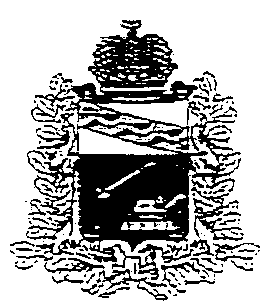                          СОБРАНИЕ  ДЕПУТАТОВБОГАТЫРЕВСКОГО  СЕЛЬСОВЕТАГОРШЕЧЕНСКОГО РАЙОНАКУРСКОЙ ОБЛАСТИРЕШЕНИЕ  от  21  ноября  2018 г.                                                                                                                          №  27О принятии части полномочий по решениювопросов местного значения  муниципального района«Горшеченский район» Курской области в части изготовленияпроектно-сметной документации для строительства автодорогобщего пользования местного значения    В соответствии с частью 4 статьи 15 Федерального закона № 131-ФЗ от 06.10.2003 года «Об общих принципах организации местного самоуправления в Российской Федерации» , Бюджетным кодексом Российской Федерации, на основании Решения Представительного Собрания Горшеченского района Курской области от 14 ноября 2018 года № 263 «О передаче осуществления части полномочий по  вопросам местного значения органам местного самоуправления поселений Горшеченского района Курской области в части изготовления проектно-сметной документации  для строительства автодорог  общего пользования местного значения» , руководствуясь Уставом муниципального образования  «Богатыревский сельсовет» Собрание депутатов Богатыревского сельсовета Горшеченского района Курской области РЕШИЛО:   1. Принять осуществление части полномочий по решению вопросов местного значения муниципального района «Горшеченский район»: «Изготовление проектно-сметной документации  для строительства автодорог общего пользования местного значения».   2. Финансовое обеспечение части полномочий , указанных в пункте 1 настоящего решения , осуществлять за счет иных межбюджетных трансфертов, предоставляемых из бюджета муниципального района «Горшеченский район» в соответствии с заключенным Соглашением.   3. Администрации Богатыревского сельсовета Горшеченского района заключить соответствующее Соглашение с Администрацией муниципального района «Горшеченский район» о передаче муниципальному образованию «Богатыревский сельсовет» части полномочий по решению вопросов местного значения муниципального района «Горшеченский район».   4. Настоящее решение вступает в силу с момента его принятия и подлежит размещению на официальном сайте  Богатыревского сельсовета Горшеченского района в сети «Интернет».Председатель Собрания депутатовБогатыревского сельсовета                                           С.С.МихайловаГлава Богатыревского сельсовета                                 Т.А.Звягинцева